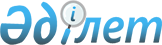 Қазығұрт аудандық мәслихатының 2017 жылғы 27 желтоқсандағы № 25/151-VІ "2018-2020 жылдарға арналған ауылдық округтердің бюджеті туралы" шешіміне өзгерістер мен толықтырулар енгізу туралы
					
			Мерзімі біткен
			
			
		
					Оңтүстiк Қазақстан облысы Қазығұрт аудандық мәслихатының 2018 жылғы 19 шілдедегі № 31/209-VI шешiмi. Оңтүстiк Қазақстан облысының Әдiлет департаментiнде 2018 жылғы 20 шілдеде № 4693 болып тiркелдi. Мерзімі өткендіктен қолданыс тоқтатылды
      Қазақстан Республикасының 2008 жылғы 4 желтоқсандағы Бюджет кодексінің 109-1-бабының 4-тармағына, Қазақстан Республикасының 2001 жылғы 23 қаңтардағы "Қазақстан Республикасындағы жергілікті мемлекеттік басқару және өзін-өзі басқару туралы" Заңының 6-бабының 1-тармағының 1) тармақшасына және Қазығұрт аудандық мәслихатының 2018 жылғы 04 шілдедегі № 30/199-VI "Қазығұрт аудандық мәслихатының 2017 жылғы 21 желтоқсандағы № 24/140-VІ "2018-2020 жылдарға арналған аудандық бюджет туралы" шешіміне өзгерістер мен толықтырулар енгізу туралы" Нормативтік құқықтық актілерді мемлекеттік тіркеу тізілімінде № 4667 тіркелген шешіміне сәйкес, Қазығұрт аудандық мәслихаты ШЕШІМ ҚАБЫЛДАДЫ:
      1. Қазығұрт аудандық мәслихатының 2017 жылғы 27 желтоқсандағы № 25/151-VI "2018-2020 жылдарға арналған ауылдық округтердің бюджеті туралы" (Нормативтік құқықтық актілерді мемлекеттік тіркеу тізілімінде № 4386 тіркелген, 2018 жылы 26 қаңтардағы "Қазығұрт тынысы" газетінде және 2018 жылғы 25 қаңтарда Қазақстан Республикасының нормативтік құқықтық актілерінің эталондық бақылау банкінде электрондық түрде жарияланған) шешіміне мынадай өзгерістер мен толықтырулар енгізілсін:
      осы шешімнің 1, 3, 5, 7, 9, 11, 13, 15, 17, 19, 21, 23 және 25 тармақтары жаңа редакцияда жазылсын:
      "1. Қазығұрт ауылдық округінің 2018-2020 жылдарға арналған бюджеті 1 қосымшаға сәйкес, оның ішінде 2018 жылға мынадай көлемде бекітілсін:
      1) кiрiстер – 567 038 мың теңге:
      салықтық түсiмдер – 100 165 мың теңге;
      салықтық емес түсiмдер – 8 044 мың теңге;
      негізгі капиталды сатудан түсетін түсімдер – 0;
      трансферттер түсiмi – 458 829 мың теңге;
      2) шығындар – 567 038 мың теңге;
      3) таза бюджеттік кредиттеу – 0:
      бюджеттік кредиттер – 0;
      бюджеттік кредиттерді өтеу – 0;
      4) қаржы активтерімен операциялар бойынша сальдо – 0:
      қаржы активтерін сатып алу – 0;
      мемлекеттің қаржы активтерін сатудан түсетін түсімдер - 0;
      5) бюджет тапшылығы (профициті) – 0;
      6) бюджет тапшылығын қаржыландыру (профицитін пайдалану) – 0:
      қарыздар түсімі – 0;
      қарыздарды өтеу – 0;
      бюджет қаражатының пайдаланылатын қалдықтары – 0.
      3. Шарапхана ауылдық округінің 2018-2020 жылдарға арналған бюджеті 2 қосымшаға сәйкес, оның ішінде 2018 жылға мынадай көлемде бекітілсін:
      1) кiрiстер – 223 127 мың теңге:
      салықтық түсiмдер – 10 935 мың теңге;
      салықтық емес түсiмдер – 3 368 мың теңге;
      негізгі капиталды сатудан түсетін түсімдер – 0;
      трансферттер түсiмi – 208 824 мың теңге;
      2) шығындар – 223 127 мың теңге;
      3) таза бюджеттік кредиттеу – 0:
      бюджеттік кредиттер – 0;
      бюджеттік кредиттерді өтеу – 0;
      4) қаржы активтерімен операциялар бойынша сальдо – 0:
      қаржы активтерін сатып алу – 0;
      мемлекеттің қаржы активтерін сатудан түсетін түсімдер - 0;
      5) бюджет тапшылығы (профициті) – 0;
      6) бюджет тапшылығын қаржыландыру (профицитін пайдалану) – 0:
      қарыздар түсімі – 0;
      қарыздарды өтеу – 0;
      бюджет қаражатының пайдаланылатын қалдықтары – 0.
      5. Алтынтөбе ауылдық округінің 2018-2020 жылдарға арналған бюджеті 3 қосымшаға сәйкес, оның ішінде 2018 жылға мынадай көлемде бекітілсін:
      1) кiрiстер – 126 437 мың теңге:
      салықтық түсiмдер – 11 639 мың теңге;
      салықтық емес түсiмдер – 3 753 мың теңге;
      негізгі капиталды сатудан түсетін түсімдер – 0;
      трансферттер түсiмi – 111 045 мың теңге;
      2) шығындар – 126 437 мың теңге;
      3) таза бюджеттік кредиттеу – 0:
      бюджеттік кредиттер – 0;
      бюджеттік кредиттерді өтеу – 0;
      4) қаржы активтерімен операциялар бойынша сальдо – 0:
      қаржы активтерін сатып алу – 0;
      мемлекеттің қаржы активтерін сатудан түсетін түсімдер - 0;
      5) бюджет тапшылығы (профициті) – 0;
      6) бюджет тапшылығын қаржыландыру (профицитін пайдалану) – 0:
      қарыздар түсімі – 0;
      қарыздарды өтеу – 0;
      бюджет қаражатының пайдаланылатын қалдықтары – 0.
      7. Қарабау ауылдық округінің 2018-2020 жылдарға арналған бюджеті 4 қосымшаға сәйкес, оның ішінде 2018 жылға мынадай көлемде бекітілсін:
      1) кiрiстер – 165 082 мың теңге:
      салықтық түсiмдер – 24 677 мың теңге;
      салықтық емес түсiмдер – 106 мың теңге;
      негізгі капиталды сатудан түсетін түсімдер – 0;
      трансферттер түсiмi – 140 299 мың теңге;
      2) шығындар – 165 082 мың теңге;
      3) таза бюджеттік кредиттеу – 0:
      бюджеттік кредиттер – 0;
      бюджеттік кредиттерді өтеу – 0;
      4) қаржы активтерімен операциялар бойынша сальдо – 0:
      қаржы активтерін сатып алу – 0;
      мемлекеттің қаржы активтерін сатудан түсетін түсімдер - 0;
      5) бюджет тапшылығы (профициті) – 0;
      6) бюджет тапшылығын қаржыландыру (профицитін пайдалану) – 0:
      қарыздар түсімі – 0;
      қарыздарды өтеу – 0;
      бюджет қаражатының пайдаланылатын қалдықтары – 0.
      9. Сабыр Рақымов ауылдық округінің 2018-2020 жылдарға арналған бюджеті 5 қосымшаға сәйкес, оның ішінде 2018 жылға мынадай көлемде бекітілсін:
      1) кiрiстер – 116 129 мың теңге:
      салықтық түсiмдер – 15 295 мың теңге;
      салықтық емес түсiмдер – 3 291 мың теңге;
      негізгі капиталды сатудан түсетін түсімдер – 0;
      трансферттер түсiмi – 97 543 мың теңге;
      2) шығындар – 116 129 мың теңге;
      3) таза бюджеттік кредиттеу – 0:
      бюджеттік кредиттер – 0;
      бюджеттік кредиттерді өтеу – 0;
      4) қаржы активтерімен операциялар бойынша сальдо – 0:
      қаржы активтерін сатып алу – 0;
      мемлекеттің қаржы активтерін сатудан түсетін түсімдер - 0;
      5) бюджет тапшылығы (профициті) – 0;
      6) бюджет тапшылығын қаржыландыру (профицитін пайдалану) – 0:
      қарыздар түсімі – 0;
      қарыздарды өтеу – 0;
      бюджет қаражатының пайдаланылатын қалдықтары – 0.
      11. Қарақозы Абдалиев ауылдық округінің 2018-2020 жылдарға арналған бюджеті 6 қосымшаға сәйкес, оның ішінде 2018 жылға мынадай көлемде бекітілсін:
      1) кiрiстер – 181 252 мың теңге:
      салықтық түсiмдер – 17 159 мың теңге;
      салықтық емес түсiмдер – 329 мың теңге;
      негізгі капиталды сатудан түсетін түсімдер – 0;
      трансферттер түсiмi – 163 764 мың теңге;
      2) шығындар – 181 252 мың теңге;
      3) таза бюджеттік кредиттеу – 0:
      бюджеттік кредиттер – 0;
      бюджеттік кредиттерді өтеу – 0;
      4) қаржы активтерімен операциялар бойынша сальдо – 0:
      қаржы активтерін сатып алу – 0;
      мемлекеттің қаржы активтерін сатудан түсетін түсімдер - 0;
      5) бюджет тапшылығы (профициті) – 0;
      6) бюджет тапшылығын қаржыландыру (профицитін пайдалану) – 0:
      қарыздар түсімі – 0;
      қарыздарды өтеу – 0;
      бюджет қаражатының пайдаланылатын қалдықтары – 0.
      13. Қызылқия ауылдық округінің 2018-2020 жылдарға арналған бюджеті 7 қосымшаға сәйкес, оның ішінде 2018 жылға мынадай көлемде бекітілсін:
      1) кiрiстер – 224 284 мың теңге:
      салықтық түсiмдер – 10 200 мың теңге;
      салықтық емес түсiмдер – 3 306 мың теңге;
      негізгі капиталды сатудан түсетін түсімдер – 0;
      трансферттер түсiмi – 210 778 мың теңге;
      2) шығындар – 224 284 мың теңге;
      3) таза бюджеттік кредиттеу – 0:
      бюджеттік кредиттер – 0;
      бюджеттік кредиттерді өтеу – 0;
      4) қаржы активтерімен операциялар бойынша сальдо – 0:
      қаржы активтерін сатып алу – 0;
      мемлекеттің қаржы активтерін сатудан түсетін түсімдер - 0;
      5) бюджет тапшылығы (профициті) – 0;
      6) бюджет тапшылығын қаржыландыру (профицитін пайдалану) – 0:
      қарыздар түсімі – 0;
      қарыздарды өтеу – 0;
      бюджет қаражатының пайдаланылатын қалдықтары – 0.
      15. Шанақ ауылдық округінің 2018-2020 жылдарға арналған бюджеті 8 қосымшаға сәйкес, оның ішінде 2018 жылға мынадай көлемде бекітілсін:
      1) кiрiстер – 78 146 мың теңге:
      салықтық түсiмдер – 5 577 мың теңге;
      салықтық емес түсiмдер – 3 316 мың теңге;
      негізгі капиталды сатудан түсетін түсімдер – 0;
      трансферттер түсiмi – 69 253 мың теңге;
      2) шығындар – 78 146 мың теңге;
      3) таза бюджеттік кредиттеу – 0:
      бюджеттік кредиттер – 0;
      бюджеттік кредиттерді өтеу – 0;
      4) қаржы активтерімен операциялар бойынша сальдо – 0:
      қаржы активтерін сатып алу – 0;
      мемлекеттің қаржы активтерін сатудан түсетін түсімдер - 0;
      5) бюджет тапшылығы (профициті) – 0;
      6) бюджет тапшылығын қаржыландыру (профицитін пайдалану) – 0:
      қарыздар түсімі – 0;
      қарыздарды өтеу – 0;
      бюджет қаражатының пайдаланылатын қалдықтары – 0.
      17. Шарбұлақ ауылдық округінің 2018-2020 жылдарға арналған бюджеті 9 қосымшаға сәйкес, оның ішінде 2018 жылға мынадай көлемде бекітілсін:
      1) кiрiстер – 86 817 мың теңге:
      салықтық түсiмдер – 5 236 мың теңге;
      салықтық емес түсiмдер – 74 мың теңге;
      негізгі капиталды сатудан түсетін түсімдер – 0;
      трансферттер түсiмi – 81 507 мың теңге;
      2) шығындар – 86 817 мың теңге;
      3) таза бюджеттік кредиттеу – 0:
      бюджеттік кредиттер – 0;
      бюджеттік кредиттерді өтеу – 0;
      4) қаржы активтерімен операциялар бойынша сальдо – 0:
      қаржы активтерін сатып алу – 0;
      мемлекеттің қаржы активтерін сатудан түсетін түсімдер - 0;
      5) бюджет тапшылығы (профициті) – 0;
      6) бюджет тапшылығын қаржыландыру (профицитін пайдалану) – 0:
      қарыздар түсімі – 0;
      қарыздарды өтеу – 0;
      бюджет қаражатының пайдаланылатын қалдықтары – 0.
      19. Жаңабазар ауылдық округінің 2018-2020 жылдарға арналған бюджеті 10 қосымшаға сәйкес, оның ішінде 2018 жылға мынадай көлемде бекітілсін:
      1) кiрiстер – 169 357 мың теңге:
      салықтық түсiмдер – 23 141 мың теңге;
      салықтық емес түсiмдер – 163 мың теңге;
      негізгі капиталды сатудан түсетін түсімдер – 0;
      трансферттер түсiмi – 146 053 мың теңге;
      2) шығындар – 169 357 мың теңге;
      3) таза бюджеттік кредиттеу – 0:
      бюджеттік кредиттер – 0;
      бюджеттік кредиттерді өтеу – 0;
      4) қаржы активтерімен операциялар бойынша сальдо – 0:
      қаржы активтерін сатып алу – 0;
      мемлекеттің қаржы активтерін сатудан түсетін түсімдер - 0;
      5) бюджет тапшылығы (профициті) – 0;
      6) бюджет тапшылығын қаржыландыру (профицитін пайдалану) – 0:
      қарыздар түсімі – 0;
      қарыздарды өтеу – 0;
      бюджет қаражатының пайдаланылатын қалдықтары – 0.
      21. Тұрбат ауылдық округінің 2018-2020 жылдарға арналған бюджеті 11 қосымшаға сәйкес, оның ішінде 2018 жылға мынадай көлемде бекітілсін:
      1) кiрiстер – 200 654 мың теңге:
      салықтық түсiмдер – 10 473 мың теңге;
      салықтық емес түсiмдер – 160 мың теңге;
      негізгі капиталды сатудан түсетін түсімдер – 0;
      трансферттер түсiмi – 190 021 мың теңге;
      2) шығындар – 200 654 мың теңге;
      3) таза бюджеттік кредиттеу – 0:
      бюджеттік кредиттер – 0;
      бюджеттік кредиттерді өтеу – 0;
      4) қаржы активтерімен операциялар бойынша сальдо – 0:
      қаржы активтерін сатып алу – 0;
      мемлекеттің қаржы активтерін сатудан түсетін түсімдер - 0;
      5) бюджет тапшылығы (профициті) – 0;
      6) бюджет тапшылығын қаржыландыру (профицитін пайдалану) – 0:
      қарыздар түсімі – 0;
      қарыздарды өтеу – 0;
      бюджет қаражатының пайдаланылатын қалдықтары – 0.
      23. Қақпақ ауылдық округінің 2018-2020 жылдарға арналған бюджеті 12 қосымшаға сәйкес, оның ішінде 2018 жылға мынадай көлемде бекітілсін:
      1) кiрiстер – 127 641 мың теңге:
      салықтық түсiмдер – 8 063 мың теңге;
      салықтық емес түсiмдер – 344 мың теңге;
      негізгі капиталды сатудан түсетін түсімдер – 0;
      трансферттер түсiмi – 119 239 мың теңге;
      2) шығындар – 127 641 мың теңге;
      3) таза бюджеттік кредиттеу – 0:
      бюджеттік кредиттер – 0;
      бюджеттік кредиттерді өтеу – 0;
      4) қаржы активтерімен операциялар бойынша сальдо – 0:
      қаржы активтерін сатып алу – 0;
      мемлекеттің қаржы активтерін сатудан түсетін түсімдер - 0;
      5) бюджет тапшылығы (профициті) – 0;
      6) бюджет тапшылығын қаржыландыру (профицитін пайдалану) – 0:
      қарыздар түсімі – 0;
      қарыздарды өтеу – 0;
      бюджет қаражатының пайдаланылатын қалдықтары – 0.
      25. Жігерген ауылдық округінің 2018-2020 жылдарға арналған бюджеті 13 қосымшаға сәйкес, оның ішінде 2018 жылға мынадай көлемде бекітілсін:
      1) кiрiстер – 87 141 мың теңге:
      салықтық түсiмдер – 4 842 мың теңге;
      салықтық емес түсiмдер – 143 мың теңге;
      негізгі капиталды сатудан түсетін түсімдер – 0;
      трансферттер түсiмi – 82 156 мың теңге;
      2) шығындар – 87 141 мың теңге;
      3) таза бюджеттік кредиттеу – 0:
      бюджеттік кредиттер – 0;
      бюджеттік кредиттерді өтеу – 0;
      4) қаржы активтерімен операциялар бойынша сальдо – 0:
      қаржы активтерін сатып алу – 0;
      мемлекеттің қаржы активтерін сатудан түсетін түсімдер - 0;
      5) бюджет тапшылығы (профициті) – 0;
      6) бюджет тапшылығын қаржыландыру (профицитін пайдалану) – 0:
      қарыздар түсімі – 0;
      қарыздарды өтеу – 0;
      бюджет қаражатының пайдаланылатын қалдықтары – 0.".
      Аталған шешімнің 1, 4, 7, 10, 13, 16, 19, 22, 25, 28, 31, 34 және 37 қосымшалары осы шешімнің 1, 2, 3, 4, 5, 6, 7, 8, 9, 10, 11, 12 және 13 қосымшаларына сәйкес жаңа редакцияда жазылсын.
      2. "Қазығұрт аудандық мәслихат аппараты" мемлекеттік мекемесі Қазақстан Республикасының заңнамасында белгіленген тәртіппен:
      1) осы шешімнің аумақтық әділет органында мемлекеттік тіркелуін;
      2) осы шешім мемлекеттік тіркелгеннен кейін күнтізбелік он күн ішінде оның көшірмесін қағаз және электронды түрде қазақ және орыс тілдерінде "Республикалық құқықтық ақпарат орталығы" шаруашылық жүргізу құқығындағы республикалық мемлекеттік кәсіпорнына ресми жариялау және Қазақстан Республикасы нормативтік құқықтық актілерінің эталондық бақылау банкіне енгізу үшін жіберілуін;
      3) осы шешім мемлекеттік тіркелгеннен кейін күнтізбелік он күн ішінде оның көшірмесін Қазығұрт ауданының аумағында таратылатын мерзімді баспа басылымдарында ресми жариялауға жіберілуін қамтамасыз етсін.
      4) ресми жарияланғаннан кейін осы шешімді Қазығұрт аудандық мәслихаттың интернет-ресурсына орналастыруын қамтамасыз етсін.
      3. Осы шешім 2018 жылдың 1 қаңтарынан бастап қолданысқа енгізілсін. Қазығұрт ауылы округінің 2018 жылға арналған бюджеті Шарапхана ауылы округінің 2018 жылға арналған бюджеті Алтынтөбе ауылы округінің 2018 жылға арналған бюджеті Қарабау ауылы округінің 2018 жылға арналған бюджеті Сабыр Рақымов ауылдық округінің 2018 жылға арналған бюджеті Қарақозы Әбдалиев ауылдық округінің 2018 жылға арналған бюджеті Қызылқия ауылы округінің 2018 жылға арналған бюджеті Шанақ ауылы округінің 2018 жылға арналған бюджеті Шарбұлақ ауылы округінің 2018 жылға арналған бюджеті Жаңабазар ауылы округінің 2018 жылға арналған бюджеті Тұрбат ауылы округінің 2018 жылға арналған бюджеті Қақпақ ауылы округінің 2018 жылға арналған бюджеті Жігерген ауылы округінің 2018 жылға арналған бюджеті
					© 2012. Қазақстан Республикасы Әділет министрлігінің «Қазақстан Республикасының Заңнама және құқықтық ақпарат институты» ШЖҚ РМК
				
      Аудандық мәслихат

      сессиясының төрағасы

Т.Мусабаев

      Аудандық мәслихат хатшысының

      міндетін уақытша атқарушы

С.Сенгирбаев
Қазығұрт аудандық
мәслихатының 2018 жылғы
19 шілдедегі № 31/209-VІ
шешіміне 1-қосымшаҚазығұрт аудандық
мәслихатының 2017 жылғы
27 желтоқсандағы № 25/151-VІ
шешіміне 1-қосымша
Санаты Сыныбы АтауыІшкі сыныбы
Санаты Сыныбы АтауыІшкі сыныбы
Санаты Сыныбы АтауыІшкі сыныбы
Санаты Сыныбы АтауыІшкі сыныбы
Санаты Сыныбы АтауыІшкі сыныбы
Сомасы мың теңге
1. Кірістер
567 038
1
Салықтық түсімдер
100 165
01
Табыс салығы
46 480
2
Жеке табыс салығы
46 480
04
Меншiкке салынатын салықтар
53 485
1
Мүлiкке салынатын салықтар
366
3
Жер салығы
2 693
4
Көлiк құралдарына салынатын салық
50 426
05
Тауарларға, жұмыстарға және қызметтерге салынатын ішкі салықтар 
200
4
Кәсiпкерлiк және кәсiби қызметтi жүргiзгенi үшiн алынатын алымдар
200
2
Салықтық емес түсiмдер
8 044
01
Мемлекеттік меншіктен түсетін кірістер
530
5
Мемлекет меншігіндегі мүлікті жалға беруден түсетін кірістер
530
06
Басқа да салықтық емес түсiмдер
7 514
1
Басқа да салықтық емес түсiмдер
7 514
3
Негізгі капиталды сатудан түсетін түсімдер
0
4
Трансферттер түсімі
458 829
02
Мемлекеттiк басқарудың жоғары тұрған органдарынан түсетiн трансферттер
458 829
3
Аудандардың (облыстық маңызы бар қаланың) бюджетінен трансферттер
458 829
Функционалдық топКіші функция Бюджеттік бағдарламалардың әкімшісі Бағдарлама
Функционалдық топКіші функция Бюджеттік бағдарламалардың әкімшісі Бағдарлама
Функционалдық топКіші функция Бюджеттік бағдарламалардың әкімшісі Бағдарлама
Функционалдық топКіші функция Бюджеттік бағдарламалардың әкімшісі Бағдарлама
Функционалдық топКіші функция Бюджеттік бағдарламалардың әкімшісі Бағдарлама
Сомасы мың теңге
2. Шығындар
567 038
01
Жалпы сипаттағы мемлекеттiк қызметтер
58 459
01
Мемлекеттiк басқарудың жалпы функцияларын орындайтын өкiлдi, атқарушы және басқа органдар
58 459
124
Аудандық маңызы бар қала, ауыл, кент, ауылдық округ әкімінің аппараты
58 459
001
Аудандық маңызы бар қала, ауыл, кент, ауылдық округ әкімінің қызметін қамтамасыз ету жөніндегі қызметтер
33 863
022
Мемлекеттік органның күрделі шығыстары
24 596
04
Бiлiм беру
500 779
01
Мектепке дейiнгi тәрбие және оқыту
499 132
124
Аудандық маңызы бар қала, ауыл, кент, ауылдық округ әкімінің аппараты
499 132
004
Мектепке дейінгі тәрбиелеу және оқыту және мектепке дейінгі тәрбиелеу және оқыту ұйымдарында медициналық қызмет көрсетуді ұйымдастыру
499 132
02
Бастауыш, негізгі орта және жалпы орта білім беру
1 647
124
Аудандық маңызы бар қала, ауыл, кент, ауылдық округ әкімінің аппараты
1 647
005
Ауылдық жерлерде балаларды мектепке дейін тегін алып баруды және кері алып келуді ұйымдастыру
1 647
07
Тұрғын үй-коммуналдық шаруашылық
7 800
03
Елді-мекендерді абаттандыру
7 800
124
Аудандық маңызы бар қала, ауыл, кент, ауылдық округ әкімінің аппараты
7 800
009
Елді мекендердің санитариясын қамтамасыз ету
7 800
3. Таза бюджеттік кредиттеу 
0
Бюджеттік кредиттер
0
Бюджеттік кредиттерді өтеу
0
4. Қаржы активтерімен операциялар бойынша сальдо 
0
Қаржы активтерін сатып алу
0
Мемлекеттің қаржы активтерін сатудан түсетін түсімдер
0
5. Бюджет тапшылығы (профициті)
0
6. Бюджет тапшылығын қаржыландыру (профицитін пайдалану)
0
Қарыздар түсімі
0
Қарыздарды өтеу
0
Бюджет қаражатының пайдаланылатын қалдықтары
0Қазығұрт аудандық
мәслихатының 2018 жылғы
19 шілдедегі № 31/209-VІ
шешіміне 2-қосымшаҚазығұрт аудандық
мәслихатының 2017 жылғы
27 желтоқсандағы № 25/151-VІ
шешіміне 4-қосымша
Санаты Сыныбы Атауы Ішкі сыныбы
Санаты Сыныбы Атауы Ішкі сыныбы
Санаты Сыныбы Атауы Ішкі сыныбы
Санаты Сыныбы Атауы Ішкі сыныбы
Санаты Сыныбы Атауы Ішкі сыныбы
Сомасы мың теңге
1. Кірістер
223 127
1
Салықтық түсімдер
10 935
01
Табыс салығы
3 269
2
Жеке табыс салығы
3 269
04
Меншiкке салынатын салықтар
7 666
1
Мүлiкке салынатын салықтар
126
3
Жер салығы
755
4
Көлiк құралдарына салынатын салық
6 785
2
Салықтық емес түсiмдер
3 368
01
Мемлекеттік меншіктен түсетін кірістер
65
5
Мемлекет меншігіндегі мүлікті жалға беруден түсетін кірістер
65
06
Басқа да салықтық емес түсiмдер
3 303
1
Басқа да салықтық емес түсiмдер
3 303
3
Негізгі капиталды сатудан түсетін түсімдер
0
4
Трансферттер түсімі
208 824
02
Мемлекеттiк басқарудың жоғары тұрған органдарынан түсетiн трансферттер
208 824
3
Аудандардың (облыстық маңызы бар қаланың) бюджетінен трансферттер
208 824
Функционалдық топ Кіші функция Бюджеттік бағдарламалардың әкімшісі Бағдарлама
Функционалдық топ Кіші функция Бюджеттік бағдарламалардың әкімшісі Бағдарлама
Функционалдық топ Кіші функция Бюджеттік бағдарламалардың әкімшісі Бағдарлама
Функционалдық топ Кіші функция Бюджеттік бағдарламалардың әкімшісі Бағдарлама
Функционалдық топ Кіші функция Бюджеттік бағдарламалардың әкімшісі Бағдарлама
Сомасы мың теңге
2. Шығындар
223 127
01
Жалпы сипаттағы мемлекеттiк қызметтер
26 178
01
Мемлекеттiк басқарудың жалпы функцияларын орындайтын өкiлдi, атқарушы және басқа органдар
26 178
124
Аудандық маңызы бар қала, ауыл, кент, ауылдық округ әкімінің аппараты
26 178
001
Аудандық маңызы бар қала, ауыл, кент, ауылдық округ әкімінің қызметін қамтамасыз ету жөніндегі қызметтер
22 828
022
Мемлекеттік органның күрделі шығыстары
3 350
04
Бiлiм беру
196 646
01
Мектепке дейiнгi тәрбие және оқыту
196 646
124
Аудандық маңызы бар қала, ауыл, кент, ауылдық округ әкімінің аппараты
196 646
004
Мектепке дейінгі тәрбиелеу және оқыту және мектепке дейінгі тәрбиелеу және оқыту ұйымдарында медициналық қызмет көрсетуді ұйымдастыру
196 646
07
Тұрғын үй-коммуналдық шаруашылық
303
03
Елді-мекендерді абаттандыру
303
124
Аудандық маңызы бар қала, ауыл, кент, ауылдық округ әкімінің аппараты
303
009
Елді мекендердің санитариясын қамтамасыз ету
303
3. Таза бюджеттік кредиттеу 
0
Бюджеттік кредиттер
0
Бюджеттік кредиттерді өтеу
0
4. Қаржы активтерімен операциялар бойынша сальдо 
0
Қаржы активтерін сатып алу
0
Мемлекеттің қаржы активтерін сатудан түсетін түсімдер
0
5. Бюджет тапшылығы (профициті)
0
6. Бюджет тапшылығын қаржыландыру (профицитін пайдалану)
0
Қарыздар түсімі
0
Қарыздарды өтеу
0
Бюджет қаражатының пайдаланылатын қалдықтары
0Қазығұрт аудандық 
мәслихатының 2018 жылғы
19 шілдедегі № 31/209-VІ
шешіміне 3-қосымшаҚазығұрт аудандық
мәслихатының 2017 жылғы
27 желтоқсандағы № 25/151-VІ
шешіміне 7-қосымша
Санаты Сыныбы Атауы Ішкі сыныбы
Санаты Сыныбы Атауы Ішкі сыныбы
Санаты Сыныбы Атауы Ішкі сыныбы
Санаты Сыныбы Атауы Ішкі сыныбы
Санаты Сыныбы Атауы Ішкі сыныбы
Сомасы мың теңге
1. Кірістер
126 437
1
Салықтық түсімдер
11 639
01
Табыс салығы
4 200
2
Жеке табыс салығы
4 200
04
Меншiкке салынатын салықтар
7 409
1
Мүлiкке салынатын салықтар
66
3
Жер салығы
726
4
Көлiк құралдарына салынатын салық
6 617
05
Тауарларға, жұмыстарға және қызметтерге салынатын ішкі салықтар 
30
4
Кәсiпкерлiк және кәсiби қызметтi жүргiзгенi үшiн алынатын алымдар
30
2
Салықтық емес түсiмдер
3 753
01
Мемлекеттік меншіктен түсетін кірістер
25
5
Мемлекет меншігіндегі мүлікті жалға беруден түсетін кірістер
25
06
Басқа да салықтық емес түсiмдер
3 728
1
Басқа да салықтық емес түсiмдер
3 728
3
Негізгі капиталды сатудан түсетін түсімдер
0
4
Трансферттер түсімі
111 045
02
Мемлекеттiк басқарудың жоғары тұрған органдарынан түсетiн трансферттер
111 045
3
Аудандардың (облыстық маңызы бар қаланың) бюджетінен трансферттер
111 045
Функционалдық топ Кіші функция Бюджеттік бағдарламалардың әкімшісі Бағдарлама
Функционалдық топ Кіші функция Бюджеттік бағдарламалардың әкімшісі Бағдарлама
Функционалдық топ Кіші функция Бюджеттік бағдарламалардың әкімшісі Бағдарлама
Функционалдық топ Кіші функция Бюджеттік бағдарламалардың әкімшісі Бағдарлама
Функционалдық топ Кіші функция Бюджеттік бағдарламалардың әкімшісі Бағдарлама
Сомасы мың теңге
2. Шығындар
126 437
01
Жалпы сипаттағы мемлекеттiк қызметтер
38 898
01
Мемлекеттiк басқарудың жалпы функцияларын орындайтын өкiлдi, атқарушы және басқа органдар
38 898
124
Аудандық маңызы бар қала, ауыл, кент, ауылдық округ әкімінің аппараты
38 898
001
Аудандық маңызы бар қала, ауыл, кент, ауылдық округ әкімінің қызметін қамтамасыз ету жөніндегі қызметтер
20 942
022
Мемлекеттік органның күрделі шығыстары
17 956
04
Бiлiм беру
86 061
01
Мектепке дейiнгi тәрбие және оқыту
86 061
124
Аудандық маңызы бар қала, ауыл, кент, ауылдық округ әкімінің аппараты
86 061
004
Мектепке дейінгі тәрбиелеу және оқыту және мектепке дейінгі тәрбиелеу және оқыту ұйымдарында медициналық қызмет көрсетуді ұйымдастыру
86 061
07
Тұрғын үй-коммуналдық шаруашылық
1 478
03
Елді-мекендерді абаттандыру
1 478
124
Аудандық маңызы бар қала, ауыл, кент, ауылдық округ әкімінің аппараты
1 478
009
Елді мекендердің санитариясын қамтамасыз ету
400
011
Елді мекендерді абаттандыру мен көгалдандыру
1 078
3. Таза бюджеттік кредиттеу 
0
Бюджеттік кредиттер
0
Бюджеттік кредиттерді өтеу
0
4. Қаржы активтерімен операциялар бойынша сальдо 
0
Қаржы активтерін сатып алу
0
Мемлекеттің қаржы активтерін сатудан түсетін түсімдер
0
5. Бюджет тапшылығы (профициті)
0
6. Бюджет тапшылығын қаржыландыру (профицитін пайдалану)
0
Қарыздар түсімі
0
Қарыздарды өтеу
0
Бюджет қаражатының пайдаланылатын қалдықтары
0Қазығұрт аудандық 
мәслихатының 2018 жылғы
19 шілдедегі № 31/209-VІ
шешіміне 4-қосымшаҚазығұрт аудандық
мәслихатының 2017 жылғы
27 желтоқсандағы № 25/151-VІ 
шешіміне 10-қосымша
Санаты Сыныбы Атауы Ішкі сыныбы
Санаты Сыныбы Атауы Ішкі сыныбы
Санаты Сыныбы Атауы Ішкі сыныбы
Санаты Сыныбы Атауы Ішкі сыныбы
Санаты Сыныбы Атауы Ішкі сыныбы
Сомасы мың теңге
1. Кірістер
165 082
1
Салықтық түсімдер
24 677
01
Табыс салығы
18 700
2
Жеке табыс салығы
18 700
04
Меншiкке салынатын салықтар
5 977
1
Мүлiкке салынатын салықтар
81
3
Жер салығы
525
4
Көлiк құралдарына салынатын салық
5 371
2
Салықтық емес түсiмдер
106
01
Мемлекеттік меншіктен түсетін кірістер
55
5
Мемлекет меншігіндегі мүлікті жалға беруден түсетін кірістер
55
06
Басқа да салықтық емес түсiмдер
51
1
Басқа да салықтық емес түсiмдер
51
3
Негізгі капиталды сатудан түсетін түсімдер
0
4
Трансферттер түсімі
140 299
02
Мемлекеттiк басқарудың жоғары тұрған органдарынан түсетiн трансферттер
140 299
3
Аудандардың (облыстық маңызы бар қаланың) бюджетінен трансферттер
140 299
Функционалдық топ Кіші функция Бюджеттік бағдарламалардың әкімшісі Бағдарлама
Функционалдық топ Кіші функция Бюджеттік бағдарламалардың әкімшісі Бағдарлама
Функционалдық топ Кіші функция Бюджеттік бағдарламалардың әкімшісі Бағдарлама
Функционалдық топ Кіші функция Бюджеттік бағдарламалардың әкімшісі Бағдарлама
Функционалдық топ Кіші функция Бюджеттік бағдарламалардың әкімшісі Бағдарлама
Сомасы мың теңге
2. Шығындар
165 082
01
Жалпы сипаттағы мемлекеттiк қызметтер
24 069
01
Мемлекеттiк басқарудың жалпы функцияларын орындайтын өкiлдi, атқарушы және басқа органдар
24 069
124
Аудандық маңызы бар қала, ауыл, кент, ауылдық округ әкімінің аппараты
24 069
001
Аудандық маңызы бар қала, ауыл, кент, ауылдық округ әкімінің қызметін қамтамасыз ету жөніндегі қызметтер
23 919
022
Мемлекеттік органның күрделі шығыстары
150
04
Бiлiм беру
140 012
01
Мектепке дейiнгi тәрбие және оқыту
138 992
124
Аудандық маңызы бар қала, ауыл, кент, ауылдық округ әкімінің аппараты
138 992
004
Мектепке дейінгі тәрбиелеу және оқыту және мектепке дейінгі тәрбиелеу және оқыту ұйымдарында медициналық қызмет көрсетуді ұйымдастыру
138 992
02
Бастауыш, негізгі орта және жалпы орта білім беру
1 020
124
Аудандық маңызы бар қала, ауыл, кент, ауылдық округ әкімінің аппараты
1 020
005
Ауылдық жерлерде балаларды мектепке дейін тегін алып баруды және кері алып келуді ұйымдастыру
1 020
07
Тұрғын үй-коммуналдық шаруашылық
1 001
03
Елді-мекендерді абаттандыру
1 001
124
Аудандық маңызы бар қала, ауыл, кент, ауылдық округ әкімінің аппараты
1 001
009
Елді мекендердің санитариясын қамтамасыз ету
300
011
Елді мекендерді абаттандыру мен көгалдандыру
701
3. Таза бюджеттік кредиттеу 
0
Бюджеттік кредиттер
0
Бюджеттік кредиттерді өтеу
0
4. Қаржы активтерімен операциялар бойынша сальдо 
0
Қаржы активтерін сатып алу
0
Мемлекеттің қаржы активтерін сатудан түсетін түсімдер
0
5. Бюджет тапшылығы (профициті)
0
6. Бюджет тапшылығын қаржыландыру (профицитін пайдалану)
0
Қарыздар түсімі
0
Қарыздарды өтеу
0
Бюджет қаражатының пайдаланылатын қалдықтары
0Қазығұрт аудандық 
мәслихатының 2018 жылғы
19 шілдедегі № 31/209-VІ
шешіміне 5-қосымшаҚазығұрт аудандық
мәслихатының 2017 жылғы
27 желтоқсандағы № 25/151-VІ
шешіміне 13-қосымша
Санаты Сыныбы Атауы Ішкі сыныбы
Санаты Сыныбы Атауы Ішкі сыныбы
Санаты Сыныбы Атауы Ішкі сыныбы
Санаты Сыныбы Атауы Ішкі сыныбы
Санаты Сыныбы Атауы Ішкі сыныбы
Сомасы мың теңге
1. Кірістер
116 129
1
Салықтық түсімдер
15 295
01
Табыс салығы
8 903
2
Жеке табыс салығы
8 903
04
Меншiкке салынатын салықтар
6 392
1
Мүлiкке салынатын салықтар
32
3
Жер салығы
434
4
Көлiк құралдарына салынатын салық
5 926
2
Салықтық емес түсiмдер
3 291
01
Мемлекеттік меншіктен түсетін кірістер
55
5
Мемлекет меншігіндегі мүлікті жалға беруден түсетін кірістер
55
06
Басқа да салықтық емес түсiмдер
3 236
1
Басқа да салықтық емес түсiмдер
3 236
3
Негізгі капиталды сатудан түсетін түсімдер
0
4
Трансферттер түсімі
97 543
02
Мемлекеттiк басқарудың жоғары тұрған органдарынан түсетiн трансферттер
97 543
3
Аудандардың (облыстық маңызы бар қаланың) бюджетінен трансферттер
97 543
Функционалдық топ Кіші функция Бюджеттік бағдарламалардың әкімшісі Бағдарлама
Функционалдық топ Кіші функция Бюджеттік бағдарламалардың әкімшісі Бағдарлама
Функционалдық топ Кіші функция Бюджеттік бағдарламалардың әкімшісі Бағдарлама
Функционалдық топ Кіші функция Бюджеттік бағдарламалардың әкімшісі Бағдарлама
Функционалдық топ Кіші функция Бюджеттік бағдарламалардың әкімшісі Бағдарлама
Сомасы мың теңге
2. Шығындар
116 129
01
Жалпы сипаттағы мемлекеттiк қызметтер
22 909
01
Мемлекеттiк басқарудың жалпы функцияларын орындайтын өкiлдi, атқарушы және басқа органдар
22 909
124
Аудандық маңызы бар қала, ауыл, кент, ауылдық округ әкімінің аппараты
22 909
001
Аудандық маңызы бар қала, ауыл, кент, ауылдық округ әкімінің қызметін қамтамасыз ету жөніндегі қызметтер
19 709
022
Мемлекеттік органның күрделі шығыстары
3 200
04
Бiлiм беру
91 934
01
Мектепке дейiнгi тәрбие және оқыту
91 934
124
Аудандық маңызы бар қала, ауыл, кент, ауылдық округ әкімінің аппараты
91 934
004
Мектепке дейінгі тәрбиелеу және оқыту және мектепке дейінгі тәрбиелеу және оқыту ұйымдарында медициналық қызмет көрсетуді ұйымдастыру
91 934
07
Тұрғын үй-коммуналдық шаруашылық
1 286
03
Елді-мекендерді абаттандыру
1 286
124
Аудандық маңызы бар қала, ауыл, кент, ауылдық округ әкімінің аппараты
1 286
009
Елді мекендердің санитариясын қамтамасыз ету
640
011
Елді мекендерді абаттандыру мен көгалдандыру
646
3. Таза бюджеттік кредиттеу 
0
Бюджеттік кредиттер
0
Бюджеттік кредиттерді өтеу
0
4. Қаржы активтерімен операциялар бойынша сальдо 
0
Қаржы активтерін сатып алу
0
Мемлекеттің қаржы активтерін сатудан түсетін түсімдер
0
5. Бюджет тапшылығы (профициті)
0
6. Бюджет тапшылығын қаржыландыру (профицитін пайдалану)
0
Қарыздар түсімі
0
Қарыздарды өтеу
0
Бюджет қаражатының пайдаланылатын қалдықтары
0Қазығұрт аудандық 
мәслихатының 2018 жылғы
19 шілдедегі № 31/209-VІ 
шешіміне 6-қосымшаҚазығұрт аудандық
мәслихатының 2017 жылғы
27 желтоқсандағы № 25/151-VІ
шешіміне 16-қосымша
Санаты Сыныбы Атауы Ішкі сыныбы
Санаты Сыныбы Атауы Ішкі сыныбы
Санаты Сыныбы Атауы Ішкі сыныбы
Санаты Сыныбы Атауы Ішкі сыныбы
Санаты Сыныбы Атауы Ішкі сыныбы
Сомасы мың теңге
1. Кірістер
181 252
1
Салықтық түсімдер
17 159
01
Табыс салығы
4 900
2
Жеке табыс салығы
4 900
04
Меншiкке салынатын салықтар
12 259
1
Мүлiкке салынатын салықтар
121
3
Жер салығы
630
4
Көлiк құралдарына салынатын салық
11 508
2
Салықтық емес түсiмдер
329
01
Мемлекеттік меншіктен түсетін кірістер
67
5
Мемлекет меншігіндегі мүлікті жалға беруден түсетін кірістер
67
06
Басқа да салықтық емес түсiмдер
262
1
Басқа да салықтық емес түсiмдер
262
3
Негізгі капиталды сатудан түсетін түсімдер
0
4
Трансферттер түсімі
163 764
02
Мемлекеттiк басқарудың жоғары тұрған органдарынан түсетiн трансферттер
163 764
3
Аудандардың (облыстық маңызы бар қаланың) бюджетінен трансферттер
163 764
Функционалдық топ Кіші функция Бюджеттік бағдарламалардың әкімшісі Бағдарлама
Функционалдық топ Кіші функция Бюджеттік бағдарламалардың әкімшісі Бағдарлама
Функционалдық топ Кіші функция Бюджеттік бағдарламалардың әкімшісі Бағдарлама
Функционалдық топ Кіші функция Бюджеттік бағдарламалардың әкімшісі Бағдарлама
Функционалдық топ Кіші функция Бюджеттік бағдарламалардың әкімшісі Бағдарлама
Сомасы мың теңге
2. Шығындар
181 252
01
Жалпы сипаттағы мемлекеттiк қызметтер
30 845
01
Мемлекеттiк басқарудың жалпы функцияларын орындайтын өкiлдi, атқарушы және басқа органдар
30 845
124
Аудандық маңызы бар қала, ауыл, кент, ауылдық округ әкімінің аппараты
30 845
001
Аудандық маңызы бар қала, ауыл, кент, ауылдық округ әкімінің қызметін қамтамасыз ету жөніндегі қызметтер
28 635
022
Мемлекеттік органның күрделі шығыстары
2 210
04
Бiлiм беру
150 045
01
Мектепке дейiнгi тәрбие және оқыту
148 983
124
Аудандық маңызы бар қала, ауыл, кент, ауылдық округ әкімінің аппараты
148 983
004
Мектепке дейінгі тәрбиелеу және оқыту және мектепке дейінгі тәрбиелеу және оқыту ұйымдарында медициналық қызмет көрсетуді ұйымдастыру
148 983
02
Бастауыш, негізгі орта және жалпы орта білім беру
1 062
124
Аудандық маңызы бар қала, ауыл, кент, ауылдық округ әкімінің аппараты
1 062
005
Ауылдық жерлерде балаларды мектепке дейін тегін алып баруды және кері алып келуді ұйымдастыру
1 062
07
Тұрғын үй-коммуналдық шаруашылық
362
03
Елді-мекендерді абаттандыру
362
124
Аудандық маңызы бар қала, ауыл, кент, ауылдық округ әкімінің аппараты
362
009
Елді мекендердің санитариясын қамтамасыз ету
300
011
Елді мекендерді абаттандыру мен көгалдандыру
62
3. Таза бюджеттік кредиттеу 
0
Бюджеттік кредиттер
0
Бюджеттік кредиттерді өтеу
0
4. Қаржы активтерімен операциялар бойынша сальдо 
0
Қаржы активтерін сатып алу
0
Мемлекеттің қаржы активтерін сатудан түсетін түсімдер
0
5. Бюджет тапшылығы (профициті)
0
6. Бюджет тапшылығын қаржыландыру (профицитін пайдалану)
0
Қарыздар түсімі
0
Қарыздарды өтеу
0
Бюджет қаражатының пайдаланылатын қалдықтары
0Қазығұрт аудандық 
мәслихатының 2018 жылғы
19 шілдедегі № 31/209-VІ 
шешіміне 7-қосымшаҚазығұрт аудандық
мәслихатының 2017 жылғы
27 желтоқсандағы № 25/151-VІ
шешіміне 19-қосымша
Санаты Сыныбы Атауы Ішкі сыныбы
Санаты Сыныбы Атауы Ішкі сыныбы
Санаты Сыныбы Атауы Ішкі сыныбы
Санаты Сыныбы Атауы Ішкі сыныбы
Санаты Сыныбы Атауы Ішкі сыныбы
Сомасы мың теңге
1. Кірістер
224 284
1
Салықтық түсімдер
10 200
01
Табыс салығы
2 210
2
Жеке табыс салығы
2 210
04
Меншiкке салынатын салықтар
7 930
1
Мүлiкке салынатын салықтар
85
3
Жер салығы
659
4
Көлiк құралдарына салынатын салық
7 186
05
Тауарларға, жұмыстарға және қызметтерге салынатын ішкі салықтар 
60
4
Кәсiпкерлiк және кәсiби қызметтi жүргiзгенi үшiн алынатын алымдар
60
2
Салықтық емес түсiмдер
3 306
01
Мемлекеттік меншіктен түсетін кірістер
63
5
Мемлекет меншігіндегі мүлікті жалға беруден түсетін кірістер
63
06
Басқа да салықтық емес түсiмдер
3 243
1
Басқа да салықтық емес түсiмдер
3 243
3
Негізгі капиталды сатудан түсетін түсімдер
0
4
Трансферттер түсімі
210 778
02
Мемлекеттiк басқарудың жоғары тұрған органдарынан түсетiн трансферттер
210 778
3
Аудандардың (облыстық маңызы бар қаланың) бюджетінен трансферттер
210 778
Функционалдық топ Кіші функция Бюджеттік бағдарламалардың әкімшісі Бағдарлама
Функционалдық топ Кіші функция Бюджеттік бағдарламалардың әкімшісі Бағдарлама
Функционалдық топ Кіші функция Бюджеттік бағдарламалардың әкімшісі Бағдарлама
Функционалдық топ Кіші функция Бюджеттік бағдарламалардың әкімшісі Бағдарлама
Функционалдық топ Кіші функция Бюджеттік бағдарламалардың әкімшісі Бағдарлама
Сомасы мың теңге
2. Шығындар
224 284
01
Жалпы сипаттағы мемлекеттiк қызметтер
26 467
01
Мемлекеттiк басқарудың жалпы функцияларын орындайтын өкiлдi, атқарушы және басқа органдар
26 467
124
Аудандық маңызы бар қала, ауыл, кент, ауылдық округ әкімінің аппараты
26 467
001
Аудандық маңызы бар қала, ауыл, кент, ауылдық округ әкімінің қызметін қамтамасыз ету жөніндегі қызметтер
23 134
022
Мемлекеттік органның күрделі шығыстары
3 333
04
Бiлiм беру
197 217
01
Мектепке дейiнгi тәрбие және оқыту
194 562
124
Аудандық маңызы бар қала, ауыл, кент, ауылдық округ әкімінің аппараты
194 562
004
Мектепке дейінгі тәрбиелеу және оқыту және мектепке дейінгі тәрбиелеу және оқыту ұйымдарында медициналық қызмет көрсетуді ұйымдастыру
194 562
02
Бастауыш, негізгі орта және жалпы орта білім беру
2 655
124
Аудандық маңызы бар қала, ауыл, кент, ауылдық округ әкімінің аппараты
2 655
005
Ауылдық жерлерде балаларды мектепке дейін тегін алып баруды және кері алып келуді ұйымдастыру
2 655
07
Тұрғын үй-коммуналдық шаруашылық
600
03
Елді-мекендерді абаттандыру
600
124
Аудандық маңызы бар қала, ауыл, кент, ауылдық округ әкімінің аппараты
600
009
Елді мекендердің санитариясын қамтамасыз ету
300
011
Елді мекендерді абаттандыру мен көгалдандыру
300
3. Таза бюджеттік кредиттеу 
0
Бюджеттік кредиттер
0
Бюджеттік кредиттерді өтеу
0
4. Қаржы активтерімен операциялар бойынша сальдо 
0
Қаржы активтерін сатып алу
0
Мемлекеттің қаржы активтерін сатудан түсетін түсімдер
0
5. Бюджет тапшылығы (профициті)
0
6. Бюджет тапшылығын қаржыландыру (профицитін пайдалану)
0
Қарыздар түсімі
0
Қарыздарды өтеу
0
Бюджет қаражатының пайдаланылатын қалдықтары
0Қазығұрт аудандық 
мәслихатының 2018 жылғы
19 шілдедегі № 31/209-VІ 
шешіміне 8-қосымшаҚазығұрт аудандық
мәслихатының 2017 жылғы
27 желтоқсандағы № 25/151-VІ
шешіміне 22-қосымша
Санаты Сыныбы Атауы Ішкі сыныбы
Санаты Сыныбы Атауы Ішкі сыныбы
Санаты Сыныбы Атауы Ішкі сыныбы
Санаты Сыныбы Атауы Ішкі сыныбы
Санаты Сыныбы Атауы Ішкі сыныбы
Сомасы мың теңге
1. Кірістер
78 146
1
Салықтық түсімдер
5 577
01
Табыс салығы
770
2
Жеке табыс салығы
770
04
Меншiкке салынатын салықтар
4 807
1
Мүлiкке салынатын салықтар
28
3
Жер салығы
399
4
Көлiк құралдарына салынатын салық
4 380
2
Салықтық емес түсiмдер
3 316
01
Мемлекеттік меншіктен түсетін кірістер
25
5
Мемлекет меншігіндегі мүлікті жалға беруден түсетін кірістер
25
06
Басқа да салықтық емес түсiмдер
3 291
1
Басқа да салықтық емес түсiмдер
3 291
3
Негізгі капиталды сатудан түсетін түсімдер
0
4
Трансферттер түсімі
69 253
02
Мемлекеттiк басқарудың жоғары тұрған органдарынан түсетiн трансферттер
69 253
3
Аудандардың (облыстық маңызы бар қаланың) бюджетінен трансферттер
69 253
Функционалдық топ Кіші функция Бюджеттік бағдарламалардың әкімшісі Бағдарлама
Функционалдық топ Кіші функция Бюджеттік бағдарламалардың әкімшісі Бағдарлама
Функционалдық топ Кіші функция Бюджеттік бағдарламалардың әкімшісі Бағдарлама
Функционалдық топ Кіші функция Бюджеттік бағдарламалардың әкімшісі Бағдарлама
Функционалдық топ Кіші функция Бюджеттік бағдарламалардың әкімшісі Бағдарлама
Сомасы мың теңге
2. Шығындар
78 146
01
Жалпы сипаттағы мемлекеттiк қызметтер
24 461
01
Мемлекеттiк басқарудың жалпы функцияларын орындайтын өкiлдi, атқарушы және басқа органдар
24 461
124
Аудандық маңызы бар қала, ауыл, кент, ауылдық округ әкімінің аппараты
24 461
001
Аудандық маңызы бар қала, ауыл, кент, ауылдық округ әкімінің қызметін қамтамасыз ету жөніндегі қызметтер
21 261
022
Мемлекеттік органның күрделі шығыстары
3 200
04
Бiлiм беру
53 064
01
Мектепке дейiнгi тәрбие және оқыту
53 064
124
Аудандық маңызы бар қала, ауыл, кент, ауылдық округ әкімінің аппараты
53 064
004
Мектепке дейінгі тәрбиелеу және оқыту және мектепке дейінгі тәрбиелеу және оқыту ұйымдарында медициналық қызмет көрсетуді ұйымдастыру
53 064
07
Тұрғын үй-коммуналдық шаруашылық
621
03
Елді-мекендерді абаттандыру
621
124
Аудандық маңызы бар қала, ауыл, кент, ауылдық округ әкімінің аппараты
621
009
Елді мекендердің санитариясын қамтамасыз ету
300
011
Елді мекендерді абаттандыру мен көгалдандыру
321
3. Таза бюджеттік кредиттеу 
0
Бюджеттік кредиттер
0
Бюджеттік кредиттерді өтеу
0
4. Қаржы активтерімен операциялар бойынша сальдо 
0
Қаржы активтерін сатып алу
0
Мемлекеттің қаржы активтерін сатудан түсетін түсімдер
0
5. Бюджет тапшылығы (профициті)
0
6. Бюджет тапшылығын қаржыландыру (профицитін пайдалану)
0
Қарыздар түсімі
0
Қарыздарды өтеу
0
Бюджет қаражатының пайдаланылатын қалдықтары
0Қазығұрт аудандық 
мәслихатының 2018 жылғы
19 шілдедегі № 31/209-VІ 
шешіміне 9-қосымшаҚазығұрт аудандық 
мәслихатының 2017 жылғы
27 желтоқсандағы № 25/151-VІ
шешіміне 25-қосымша
Санаты Сыныбы Атауы Ішкі сыныбы
Санаты Сыныбы Атауы Ішкі сыныбы
Санаты Сыныбы Атауы Ішкі сыныбы
Санаты Сыныбы Атауы Ішкі сыныбы
Санаты Сыныбы Атауы Ішкі сыныбы
Сомасы мың теңге
1. Кірістер
86 817
1
Салықтық түсімдер
5 236
01
Табыс салығы
918
2
Жеке табыс салығы
918
04
Меншiкке салынатын салықтар
4 318
1
Мүлiкке салынатын салықтар
51
3
Жер салығы
406
4
Көлiк құралдарына салынатын салық
3 861
2
Салықтық емес түсiмдер
74
01
Мемлекеттік меншіктен түсетін кірістер
38
5
Мемлекет меншігіндегі мүлікті жалға беруден түсетін кірістер
38
06
Басқа да салықтық емес түсiмдер
36
1
Басқа да салықтық емес түсiмдер
36
3
Негізгі капиталды сатудан түсетін түсімдер
0
4
Трансферттер түсімі
81 507
02
Мемлекеттiк басқарудың жоғары тұрған органдарынан түсетiн трансферттер
81 507
3
Аудандардың (облыстық маңызы бар қаланың) бюджетінен трансферттер
81 507
Функционалдық топ Кіші функция Бюджеттік бағдарламалардың әкімшісі Бағдарлама
Функционалдық топ Кіші функция Бюджеттік бағдарламалардың әкімшісі Бағдарлама
Функционалдық топ Кіші функция Бюджеттік бағдарламалардың әкімшісі Бағдарлама
Функционалдық топ Кіші функция Бюджеттік бағдарламалардың әкімшісі Бағдарлама
Функционалдық топ Кіші функция Бюджеттік бағдарламалардың әкімшісі Бағдарлама
Сомасы мың теңге
2. Шығындар
86 817
01
Жалпы сипаттағы мемлекеттiк қызметтер
19 156
01
Мемлекеттiк басқарудың жалпы функцияларын орындайтын өкiлдi, атқарушы және басқа органдар
19 156
124
Аудандық маңызы бар қала, ауыл, кент, ауылдық округ әкімінің аппараты
19 156
001
Аудандық маңызы бар қала, ауыл, кент, ауылдық округ әкімінің қызметін қамтамасыз ету жөніндегі қызметтер
19 156
04
Бiлiм беру
67 358
01
Мектепке дейiнгi тәрбие және оқыту
67 358
124
Аудандық маңызы бар қала, ауыл, кент, ауылдық округ әкімінің аппараты
67 358
004
Мектепке дейінгі тәрбиелеу және оқыту және мектепке дейінгі тәрбиелеу және оқыту ұйымдарында медициналық қызмет көрсетуді ұйымдастыру
67 358
07
Тұрғын үй-коммуналдық шаруашылық
303
03
Елді-мекендерді абаттандыру
303
124
Аудандық маңызы бар қала, ауыл, кент, ауылдық округ әкімінің аппараты
303
009
Елді мекендердің санитариясын қамтамасыз ету
303
3. Таза бюджеттік кредиттеу 
0
Бюджеттік кредиттер
0
Бюджеттік кредиттерді өтеу
0
4. Қаржы активтерімен операциялар бойынша сальдо 
0
Қаржы активтерін сатып алу
0
Мемлекеттің қаржы активтерін сатудан түсетін түсімдер
0
5. Бюджет тапшылығы (профициті)
0
6. Бюджет тапшылығын қаржыландыру (профицитін пайдалану)
0
Қарыздар түсімі
0
Қарыздарды өтеу
0
Бюджет қаражатының пайдаланылатын қалдықтары
0Қазығұрт аудандық 
мәслихатының 2018 жылғы
19 шілдедегі № 31/209-VІ 
шешіміне 10-қосымшаҚазығұрт аудандық
мәслихатының 2017 жылғы
27 желтоқсандағы № 25/151-VІ
шешіміне 28-қосымша
Санаты Сыныбы Атауы Ішкі сыныбы
Санаты Сыныбы Атауы Ішкі сыныбы
Санаты Сыныбы Атауы Ішкі сыныбы
Санаты Сыныбы Атауы Ішкі сыныбы
Санаты Сыныбы Атауы Ішкі сыныбы
Сомасы мың теңге
1. Кірістер
169 357
1
Салықтық түсімдер
23 141
01
Табыс салығы
11 713
2
Жеке табыс салығы
11 713
04
Меншiкке салынатын салықтар
11 378
1
Мүлiкке салынатын салықтар
190
3
Жер салығы
995
4
Көлiк құралдарына салынатын салық
10 193
05
Тауарларға, жұмыстарға және қызметтерге салынатын ішкі салықтар 
50
4
Кәсiпкерлiк және кәсiби қызметтi жүргiзгенi үшiн алынатын алымдар
50
2
Салықтық емес түсiмдер
163
01
Мемлекеттік меншіктен түсетін кірістер
60
5
Мемлекет меншігіндегі мүлікті жалға беруден түсетін кірістер
60
06
Басқа да салықтық емес түсiмдер
103
1
Басқа да салықтық емес түсiмдер
103
3
Негізгі капиталды сатудан түсетін түсімдер
0
4
Трансферттер түсімі
146 053
02
Мемлекеттiк басқарудың жоғары тұрған органдарынан түсетiн трансферттер
146 053
3
Аудандардың (облыстық маңызы бар қаланың) бюджетінен трансферттер
146 053
Функционалдық топ Кіші функция Бюджеттік бағдарламалардың әкімшісі Бағдарлама
Функционалдық топ Кіші функция Бюджеттік бағдарламалардың әкімшісі Бағдарлама
Функционалдық топ Кіші функция Бюджеттік бағдарламалардың әкімшісі Бағдарлама
Функционалдық топ Кіші функция Бюджеттік бағдарламалардың әкімшісі Бағдарлама
Функционалдық топ Кіші функция Бюджеттік бағдарламалардың әкімшісі Бағдарлама
Сомасы мың теңге
2. Шығындар
169 357
01
Жалпы сипаттағы мемлекеттiк қызметтер
27 953
01
Мемлекеттiк басқарудың жалпы функцияларын орындайтын өкiлдi, атқарушы және басқа органдар
27 953
124
Аудандық маңызы бар қала, ауыл, кент, ауылдық округ әкімінің аппараты
27 953
001
Аудандық маңызы бар қала, ауыл, кент, ауылдық округ әкімінің қызметін қамтамасыз ету жөніндегі қызметтер
27 803
022
Мемлекеттік органның күрделі шығыстары
150
04
Бiлiм беру
141 101
01
Мектепке дейiнгi тәрбие және оқыту
138 224
124
Аудандық маңызы бар қала, ауыл, кент, ауылдық округ әкімінің аппараты
138 224
004
Мектепке дейінгі тәрбиелеу және оқыту және мектепке дейінгі тәрбиелеу және оқыту ұйымдарында медициналық қызмет көрсетуді ұйымдастыру
138 224
02
Бастауыш, негізгі орта және жалпы орта білім беру
2 877
124
Аудандық маңызы бар қала, ауыл, кент, ауылдық округ әкімінің аппараты
2 877
005
Ауылдық жерлерде балаларды мектепке дейін тегін алып баруды және кері алып келуді ұйымдастыру
2 877
07
Тұрғын үй-коммуналдық шаруашылық
303
03
Елді-мекендерді абаттандыру
303
124
Аудандық маңызы бар қала, ауыл, кент, ауылдық округ әкімінің аппараты
303
009
Елді мекендердің санитариясын қамтамасыз ету
303
3. Таза бюджеттік кредиттеу 
0
Бюджеттік кредиттер
0
Бюджеттік кредиттерді өтеу
0
4. Қаржы активтерімен операциялар бойынша сальдо 
0
Қаржы активтерін сатып алу
0
Мемлекеттің қаржы активтерін сатудан түсетін түсімдер
0
5. Бюджет тапшылығы (профициті)
0
6. Бюджет тапшылығын қаржыландыру (профицитін пайдалану)
0
Қарыздар түсімі
0
Қарыздарды өтеу
0
Бюджет қаражатының пайдаланылатын қалдықтары
0Қазығұрт аудандық 
мәслихатының 2018 жылғы
19 шілдедегі № 31/209-VІ 
шешіміне 11-қосымшаҚазығұрт аудандық
мәслихатының 2017 жылғы
27 желтоқсандағы № 25/151-VІ
шешіміне 31-қосымша
Санаты Сыныбы Атауы Ішкі сыныбы
Санаты Сыныбы Атауы Ішкі сыныбы
Санаты Сыныбы Атауы Ішкі сыныбы
Санаты Сыныбы Атауы Ішкі сыныбы
Санаты Сыныбы Атауы Ішкі сыныбы
Сомасы мың теңге
1. Кірістер
200 654
1
Салықтық түсімдер
10 473
01
Табыс салығы
1 890
2
Жеке табыс салығы
1 890
04
Меншiкке салынатын салықтар
8 583
1
Мүлiкке салынатын салықтар
97
3
Жер салығы
895
4
Көлiк құралдарына салынатын салық
7 591
2
Салықтық емес түсiмдер
160
01
Мемлекеттік меншіктен түсетін кірістер
60
5
Мемлекет меншігіндегі мүлікті жалға беруден түсетін кірістер
60
06
Басқа да салықтық емес түсiмдер
100
1
Басқа да салықтық емес түсiмдер
100
3
Негізгі капиталды сатудан түсетін түсімдер
0
4
Трансферттер түсімі
190 021
02
Мемлекеттiк басқарудың жоғары тұрған органдарынан түсетiн трансферттер
190 021
3
Аудандардың (облыстық маңызы бар қаланың) бюджетінен трансферттер
190 021
Функционалдық топ Кіші функцияБюджеттік бағдарламалардың әкімшісіБағдарлама
Функционалдық топ Кіші функцияБюджеттік бағдарламалардың әкімшісіБағдарлама
Функционалдық топ Кіші функцияБюджеттік бағдарламалардың әкімшісіБағдарлама
Функционалдық топ Кіші функцияБюджеттік бағдарламалардың әкімшісіБағдарлама
Функционалдық топ Кіші функцияБюджеттік бағдарламалардың әкімшісіБағдарлама
Сомасы мың теңге
2. Шығындар
200 654
01
Жалпы сипаттағы мемлекеттiк қызметтер
42 480
01
Мемлекеттiк басқарудың жалпы функцияларын орындайтын өкiлдi, атқарушы және басқа органдар
42 480
124
Аудандық маңызы бар қала, ауыл, кент, ауылдық округ әкімінің аппараты
42 480
001
Аудандық маңызы бар қала, ауыл, кент, ауылдық округ әкімінің қызметін қамтамасыз ету жөніндегі қызметтер
22 575
022
Мемлекеттік органның күрделі шығыстары
19 905
04
Бiлiм беру
157 874
01
Мектепке дейiнгi тәрбие және оқыту
155 882
124
Аудандық маңызы бар қала, ауыл, кент, ауылдық округ әкімінің аппараты
155 882
004
Мектепке дейінгі тәрбиелеу және оқыту және мектепке дейінгі тәрбиелеу және оқыту ұйымдарында медициналық қызмет көрсетуді ұйымдастыру
155 882
02
Бастауыш, негізгі орта және жалпы орта білім беру
1 992
124
Аудандық маңызы бар қала, ауыл, кент, ауылдық округ әкімінің аппараты
1 992
005
Ауылдық жерлерде балаларды мектепке дейін тегін алып баруды және кері алып келуді ұйымдастыру
1 992
07
Тұрғын үй-коммуналдық шаруашылық
300
03
Елді-мекендерді абаттандыру
300
124
Аудандық маңызы бар қала, ауыл, кент, ауылдық округ әкімінің аппараты
300
009
Елді мекендердің санитариясын қамтамасыз ету
300
3. Таза бюджеттік кредиттеу 
0
Бюджеттік кредиттер
0
Бюджеттік кредиттерді өтеу
0
4. Қаржы активтерімен операциялар бойынша сальдо 
0
Қаржы активтерін сатып алу
0
Мемлекеттің қаржы активтерін сатудан түсетін түсімдер
0
5. Бюджет тапшылығы (профициті)
0
6. Бюджет тапшылығын қаржыландыру (профицитін пайдалану)
0
Қарыздар түсімі
0
Қарыздарды өтеу
0
Бюджет қаражатының пайдаланылатын қалдықтары
0Қазығұрт аудандық 
мәслихатының 2018 жылғы
19 шілдедегі № 31/209-VІ 
шешіміне 12-қосымшаҚазығұрт аудандық
мәслихатының 2017 жылғы
27 желтоқсандағы № 25/151-VІ
шешіміне 34-қосымша
Санаты Сыныбы Атауы Ішкі сыныбы
Санаты Сыныбы Атауы Ішкі сыныбы
Санаты Сыныбы Атауы Ішкі сыныбы
Санаты Сыныбы Атауы Ішкі сыныбы
Санаты Сыныбы Атауы Ішкі сыныбы
Сомасы мың теңге
1. Кірістер
127 641
1
Салықтық түсімдер
8 063
01
Табыс салығы
2 085
2
Жеке табыс салығы
2 085
04
Меншiкке салынатын салықтар
5 978
1
Мүлiкке салынатын салықтар
150
3
Жер салығы
640
4
Көлiк құралдарына салынатын салық
5 188
2
Салықтық емес түсiмдер
344
01
Мемлекеттік меншіктен түсетін кірістер
20
5
Мемлекет меншігіндегі мүлікті жалға беруден түсетін кірістер
20
04
Мемлекеттік бюджеттен қаржыландырылатын, сондай-ақ Қазақстан Республикасы Ұлттық Банкінің бюджетінен (шығыстар сметасынан) қамтылатын және қаржыландырылатын мемлекеттік мекемелер салатын айыппұлдар, өсімпұлдар, санкциялар, өндіріп алулар
88
1
Мұнай секторы ұйымдарынан түсетін түсімдерді қоспағанда, мемлекеттік бюджеттен қаржыландырылатын, сондай-ақ Қазақстан Республикасы Ұлттық Банкінің бюджетінен (шығыстар сметасынан) қамтылатын және қаржыландырылатын мемлекеттік мекемелер салатын айыппұлдар, өсімпұлдар, санкциялар, өндіріп алулар
88
06
Басқа да салықтық емес түсiмдер
236
1
Басқа да салықтық емес түсiмдер
236
3
Негізгі капиталды сатудан түсетін түсімдер
0
4
Трансферттер түсімі
119 234
02
Мемлекеттiк басқарудың жоғары тұрған органдарынан түсетiн трансферттер
119 234
3
Аудандардың (облыстық маңызы бар қаланың) бюджетінен трансферттер
119 234
Функционалдық топКіші функция Бюджеттік бағдарламалардың әкімшісі Бағдарлама
Функционалдық топКіші функция Бюджеттік бағдарламалардың әкімшісі Бағдарлама
Функционалдық топКіші функция Бюджеттік бағдарламалардың әкімшісі Бағдарлама
Функционалдық топКіші функция Бюджеттік бағдарламалардың әкімшісі Бағдарлама
Функционалдық топКіші функция Бюджеттік бағдарламалардың әкімшісі Бағдарлама
Сомасы мың теңге
2. Шығындар
127 641
01
Жалпы сипаттағы мемлекеттiк қызметтер
24 146
01
Мемлекеттiк басқарудың жалпы функцияларын орындайтын өкiлдi, атқарушы және басқа органдар
24 146
124
Аудандық маңызы бар қала, ауыл, кент, ауылдық округ әкімінің аппараты
24 146
001
Аудандық маңызы бар қала, ауыл, кент, ауылдық округ әкімінің қызметін қамтамасыз ету жөніндегі қызметтер
24 146
04
Бiлiм беру
102 829
01
Мектепке дейiнгi тәрбие және оқыту
101 217
124
Аудандық маңызы бар қала, ауыл, кент, ауылдық округ әкімінің аппараты
101 217
004
Мектепке дейінгі тәрбиелеу және оқыту және мектепке дейінгі тәрбиелеу және оқыту ұйымдарында медициналық қызмет көрсетуді ұйымдастыру
101 217
02
Бастауыш, негізгі орта және жалпы орта білім беру
1 612
124
Аудандық маңызы бар қала, ауыл, кент, ауылдық округ әкімінің аппараты
1 612
005
Ауылдық жерлерде балаларды мектепке дейін тегін алып баруды және кері алып келуді ұйымдастыру
1 612
07
Тұрғын үй-коммуналдық шаруашылық
666
03
Елді-мекендерді абаттандыру
666
124
Аудандық маңызы бар қала, ауыл, кент, ауылдық округ әкімінің аппараты
666
009
Елді мекендердің санитариясын қамтамасыз ету
300
011
Елді мекендерді абаттандыру мен көгалдандыру
366
3. Таза бюджеттік кредиттеу 
0
Бюджеттік кредиттер
0
Бюджеттік кредиттерді өтеу
0
4. Қаржы активтерімен операциялар бойынша сальдо 
0
Қаржы активтерін сатып алу
0
Мемлекеттің қаржы активтерін сатудан түсетін түсімдер
0
5. Бюджет тапшылығы (профициті)
0
6. Бюджет тапшылығын қаржыландыру (профицитін пайдалану)
0
Қарыздар түсімі
0
Қарыздарды өтеу
0
Бюджет қаражатының пайдаланылатын қалдықтары
0Қазығұрт аудандық 
мәслихатының 2018 жылғы
19 шілдедегі № 31/209-VІ 
шешіміне 13-қосымшаҚазығұрт аудандық
мәслихатының 2017 жылғы
27 желтоқсандағы № 25/151-VІ
шешіміне 37-қосымша
СанатыСыныбы Атауы Ішкі сыныбы
СанатыСыныбы Атауы Ішкі сыныбы
СанатыСыныбы Атауы Ішкі сыныбы
СанатыСыныбы Атауы Ішкі сыныбы
СанатыСыныбы Атауы Ішкі сыныбы
Сомасы мың теңге
1. Кірістер
87 141
1
Салықтық түсімдер
4 842
01
Табыс салығы
646
2
Жеке табыс салығы
646
04
Меншiкке салынатын салықтар
4 196
1
Мүлiкке салынатын салықтар
113
3
Жер салығы
437
4
Көлiк құралдарына салынатын салық
3 646
2
Салықтық емес түсiмдер
143
01
Мемлекеттік меншіктен түсетін кірістер
16
5
Мемлекет меншігіндегі мүлікті жалға беруден түсетін кірістер
16
06
Басқа да салықтық емес түсiмдер
127
1
Басқа да салықтық емес түсiмдер
127
3
Негізгі капиталды сатудан түсетін түсімдер
0
4
Трансферттер түсімі
82 156
02
Мемлекеттiк басқарудың жоғары тұрған органдарынан түсетiн трансферттер
82 156
3
Аудандардың (облыстық маңызы бар қаланың) бюджетінен трансферттер
82 156
Функционалдық топ Кіші функция Бюджеттік бағдарламалардың әкімшісі Бағдарлама
Функционалдық топ Кіші функция Бюджеттік бағдарламалардың әкімшісі Бағдарлама
Функционалдық топ Кіші функция Бюджеттік бағдарламалардың әкімшісі Бағдарлама
Функционалдық топ Кіші функция Бюджеттік бағдарламалардың әкімшісі Бағдарлама
Функционалдық топ Кіші функция Бюджеттік бағдарламалардың әкімшісі Бағдарлама
Сомасы мың теңге
2. Шығындар
87 141
01
Жалпы сипаттағы мемлекеттiк қызметтер
20 485
01
Мемлекеттiк басқарудың жалпы функцияларын орындайтын өкiлдi, атқарушы және басқа органдар
20 485
124
Аудандық маңызы бар қала, ауыл, кент, ауылдық округ әкімінің аппараты
20 485
001
Аудандық маңызы бар қала, ауыл, кент, ауылдық округ әкімінің қызметін қамтамасыз ету жөніндегі қызметтер
20 485
04
Бiлiм беру
66 159
01
Мектепке дейiнгi тәрбие және оқыту
65 017
124
Аудандық маңызы бар қала, ауыл, кент, ауылдық округ әкімінің аппараты
65 017
004
Мектепке дейінгі тәрбиелеу және оқыту және мектепке дейінгі тәрбиелеу және оқыту ұйымдарында медициналық қызмет көрсетуді ұйымдастыру
65 017
02
Бастауыш, негізгі орта және жалпы орта білім беру
1 142
124
Аудандық маңызы бар қала, ауыл, кент, ауылдық округ әкімінің аппараты
1 142
005
Ауылдық жерлерде балаларды мектепке дейін тегін алып баруды және кері алып келуді ұйымдастыру
1 142
07
Тұрғын үй-коммуналдық шаруашылық
497
03
Елді-мекендерді абаттандыру
497
124
Аудандық маңызы бар қала, ауыл, кент, ауылдық округ әкімінің аппараты
497
009
Елді мекендердің санитариясын қамтамасыз ету
400
011
Елді мекендерді абаттандыру мен көгалдандыру
97
3. Таза бюджеттік кредиттеу 
0
Бюджеттік кредиттер
0
Бюджеттік кредиттерді өтеу
0
4. Қаржы активтерімен операциялар бойынша сальдо 
0
Қаржы активтерін сатып алу
0
Мемлекеттің қаржы активтерін сатудан түсетін түсімдер
0
5. Бюджет тапшылығы (профициті)
0
6. Бюджет тапшылығын қаржыландыру (профицитін пайдалану)
0
Қарыздар түсімі
0
Қарыздарды өтеу
0
Бюджет қаражатының пайдаланылатын қалдықтары
0